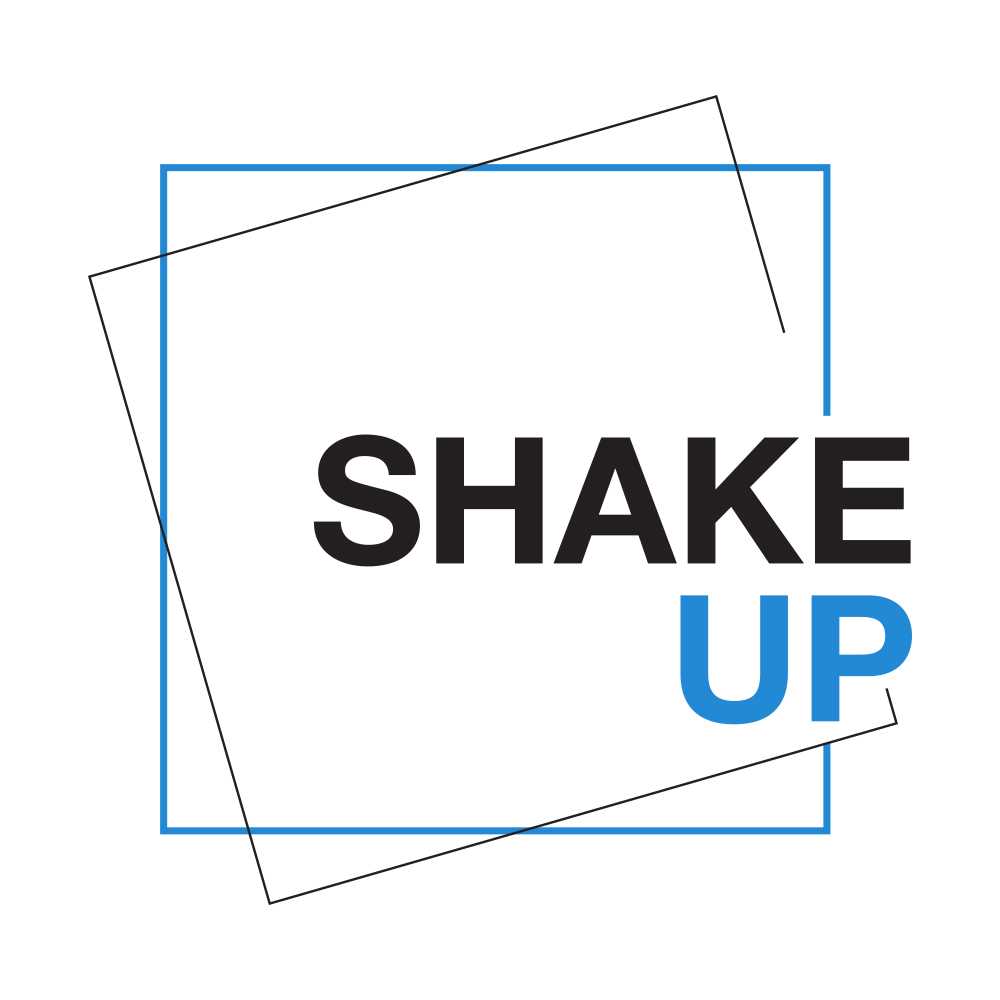 NEUROSCIENTIFIC PAIN MODULATIONLars AVEMARIE 29-30-31 mars 2019 - NICEProgrammeProgramme du premier jour : Mise à jour sur la douleur08h30 - 09h20 Introduction et vision globale (85 diapositives) 50 min (Théorie)09h20 - 09h30 Rédigez votre propre définition de la douleur 10 min (Pratique)09h30 - 10h30 Pensée critique - l'art de mieux penser (65 diapositives) 60 min. (Théorie) 10h30 - 10h45 Pause 15 min.10h45 - 11h45 Pensée critique -  l'art de mieux penser (65 diapositives) 60 min. (Théorie)11h45 – 12h45 Déjeuner (60 min.)12h45 – 13h45 Les deux modèles de douleur dominants (90 diapositives) 60 min. (Théorie)13h45 – 14h45 Douleur - Une revue multifactorielle partie 1 (90 diapositives) 60 min. (Théorie)14h45 – 15h00 Pause 15 min.15h00 – 16h45 Douleur - Une revue multifactorielle partie 2 (120 diapositives) 105 min. (Pratique)16h45 – 17h00 Cas 1,  15 min. (Pratique)17h00 – 17h15 Débat sur le cas 1,  15 min. (Pratique)17h15 – 17H30 Questions / Réponses 15 min (Pratique , think pair share)17h30 - Fin du premier jourDurée totale 1er jour : 7h30 minutes.Programme du deuxième jour : Éducation sur la douleur et communication axées sur le patient08h30 – 9h15 Douleur et communication (30 diapositives) 45 min (théorie)09h15 – 9h30 Cas 2 15 min. (travail de groupe pratique)09h30 – 9h45 Débat sur le cas 2 15 min. (pratique)09h45 –10h30 Introduction à la modulation de la douleur neuroscientifique (61 diapositives) 45 min. (Théorie)10h30 – 10h45  Pause 15 min.10h45 – 12h15 Examen critique - Partie 1, Modalités (137 diapositives) 90 min. (Théorie)12h15 – 13h15 Déjeuner (60 min.)13h15 – 13h30 Trouver le facteur d'influence 15 min. (pratique) 13h30 – 15h00 Examen critique - Modalités, partie 2 (140 diapositives) 90 min. (théorie)15h00 – 15h15 Pause 15 min15h15 – 16h45 Modulation neuroscientifique de la douleur, 1re partie (162 diapositives), 90 min. (Théorie)16h45 – 17h00 Trouver le facteur d'influence 15 min. (pratique)17h00 – 17h30 Période de questions 30 min (pratique, think pair share)17h30 - Fin du deuxième jourDurée totale 2ème jour : 7h30 minutes.Programme du troisième jour - Modulation de la douleur neuroscientifique08h30 – 10h30 Modulation neuroscientifique de la douleur, partie 2 (144 diapositives) 120 min. (Théorie)10h30 – 10h45 Pause 15 min.10h45 – 11h00 Trouver les facteurs d'influence 15 min. (pratique) 11h00 – 12h00 Education à la douleur auprès du client  (92 diapositives) 60 min. (Théorie)12h00 – 13h00 Déjeuner (60 min.)13h00 – 13h45 6 questions critiques (59 diapositives) 45 min (Pratique, Think Pair Share)13h45 – 14h45 Placebo et gestion de la douleur  (70 diapositives) 60 min (Théorie)14h45 – 15h00 Pause 15 min15h00 – 16h00 Anecdotes et récits personnels (70 diapositives) 60 min (Pratique, think pair Share)16h00 – 16h30 Q & R 30 min (Pratique)16h30 -  17h30 6 questions critiques supplémentaires (pratique)17h30 Fin du troisième jourDurée totale 3ème jour : 7h30 minutesDurée totale de la formation : 22h30 minutes